О внесении изменений в постановление от 24.10.2013 №1493 В целях приведения правовых актов города в соответствие с действующим законодательством, в соответствии с Трудовым кодексом Российской Федерации, руководствуясь ст. 30, 35 Устава города Канска ПОСТАНОВЛЯЮ:1.  Внести в приложение к постановлению администрации г. Канска от 24.10.2013 № 1493 «Об утверждении Примерного положения об оплате труда работников муниципального казенного учреждения «Канский городской архив» следующие изменения:1.1 В пункте 4.2. слова «ежеквартально на каждый месяц квартала, следующий за кварталом, в котором производилась оценка работы в баллах» заменить на слово «ежемесячно».      пункт 4.3 раздела 4 изложить в следующей редакции:      «Объем средств на осуществление выплат стимулирующего характера для работников учреждения определяется в кратном отношении к размеру должностного оклада работников учреждения с учетом районного коэффициента, процентной надбавки за работу в местностях с особыми климатическими условиями в пределах бюджетных ассигнований, выделяемых на оплату труда».1.2. Приложение № 3 изложить в новой редакции согласно приложения к настоящему постановлению.      2. Консультанту главы города по связям с общественностью отдела организационной работы, делопроизводства, кадров и муниципальной службы (Никонова Н. И.) опубликовать настоящее постановление в газете «Официальный Канск» и разместить на официальном сайте муниципального образования город Канск в сети Интернет.      3. Контроль за исполнением настоящего постановления возложить на заместителя главы города Канска по экономике и финансам Н. В. Кадач.      4.  Постановление вступает в силу со дня опубликования и распространяет действие на правоотношения, возникшие с 01.01.2014 года.Глава города Канска                                                        Н. Н. Качан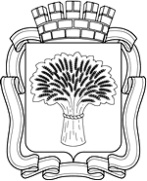 Российская ФедерацияАдминистрация города Канска
Красноярского краяПОСТАНОВЛЕНИЕРоссийская ФедерацияАдминистрация города Канска
Красноярского краяПОСТАНОВЛЕНИЕРоссийская ФедерацияАдминистрация города Канска
Красноярского краяПОСТАНОВЛЕНИЕРоссийская ФедерацияАдминистрация города Канска
Красноярского краяПОСТАНОВЛЕНИЕ12.02.2014г.№198Приложение № 3к Постановлениюадминистрации г. Канскаот 23.10.2013 № 1493ВИДЫ ВЫПЛАТ СТИМУЛИРУЮЩЕГО ХАРАКТЕРА, РАЗМЕР И УСЛОВИЯ ИХ ОСУЩЕСТВЛЕНИЯ, КРИТЕРИИ ОЦЕНКИ РЕЗУЛЬТАТИВНОСТИ И КАЧЕСТВА ДЕЯТЕЛЬНОСТИ УЧРЕЖДЕНИЯ ДЛЯ РАБОТНИКОВ И РАБОЧИХ УЧРЕЖДЕНИЯ